Si vous éprouvez des difficultés à lire ce courriel, veuillez essayer la version Web.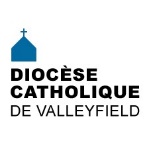 INFO HEBDO 12 octobre 2016                    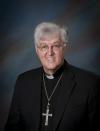 À l'Invitation de la Conférence des évêques du Canada.et dans un souci réel de solidarité humaine et chrétienne, il y aura cette fin de semaine, une quête spéciale pour Haïti, victime de l'ouragan Matthew.«Selon l’information reçue des partenaires sur le terrain de DÉVELOPPEMENT ET PAIX, Haïti se trouve dans une situation de crise majeure. Caritas Haïti et Caritas Internationalis ont déjà lancé un premier appel d’urgence. DÉVELOPPEMENT ET PAIX a contribué 50 000 $ pour appuyer son organisme sœur et maintiendra son engagement tant que les besoins lui seront communiqués. » Mgr Frank Leo, jr., CSS, secrétaire général de la CECC. 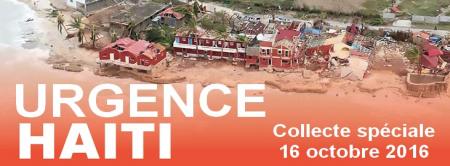 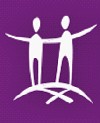 Ouragan Matthew : Développement et Paix – Caritas Canada lance une campagne majeure pour Haïti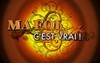 ÉMISSION «Ma foi, c'est vrai!» - Visionnez sur Internet ces 3 émissions avec les invités suivants:M. François Daoust  [1re partie]  [ 2e partie]Abbé Jean Trudeau   [1re partie]  [ 2e partie]Mme Gabrielle Limoges [1re partie]  [2e partie]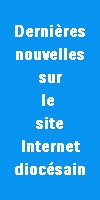 Revue de presse 26 sept. au 3 oct. 2016 (Communications et Société)Galerie photos / Lancement diocésain 2016-2017Solidarité-Partage/ Écologie/  Pastorale de la création / 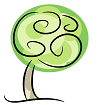 LA MINUTE VERTEL’automne s’installe rapidement.  Les arbres changent de couleur : quel spectacle magnifique.  Mais malheur !  Les feuilles tombent sur mon gazon !  Quelles solutions s’offre à moi pour agir de manière éco responsable en vue de la sauvegarde de la Création ?1.     Je déchiquète le gazon sur place avec ma tondeuse (électrique, idéalement).  Cela est plus économique (pas de sac à acheter) et bénéfique pour mon gazon (engrais naturel)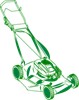 2.     Je composte les feuilles mortes sur mon terrain (ce qui leur permet une vie nouvelle)3.     Je ramasse les feuilles que je laisse dans des sacs orange pour la collecte de la ville (je prends le temps de vérifier les détails sur le site web de ma municipalité) ou je les apporte dans un écocentre (liste non exhaustive des écocentres du diocèse ici).4.     Je peux dessiner sur les sacs de feuilles pour en faire des décorations d’Halloween avant de les laisser à la ville ou dans un écocentre !Vous avez des suggestions de chroniques ?  Des idées vertes à partager ?  Des catéchèses sur la Création à proposer ?  Contactez-moi :François Daoust, Répondant diocésain de la pastorale de la Créationpastoralecreationvalleyfield@yahoo.caLe répertoire de toutes les chroniques disponibles à la page : « La minute verte ».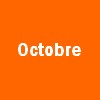 15 oct. , 9h: 40e anniversaire du mouvement Cursillo - cet événement est annulé.15 oct. 9h30: Début des rencontres d'enseignements bibliques avec M. Daniel Racine16 oct.  QUÊTE SPÉCIALE POUR HAÏTI16 oct.: Chevaliers de Colomb, 35e Spaghetti Bénéfice pour les oeuvres de l'Assemblée Colonel Salaberry - 1032 - 4e Degré.19 oct. 12h30: Bazar annuel de la paroisse Sainte-Madeleine + souper spaghetti21 oct. 19h: Soirée de ressourcement du Renouveau charismatique avec le P. Alfred Couturier21 oct. NUIT DES SANS ABRI22 oct. 18h: Souper pour le 85e anniversaire des ZOUAVES PONTIFICAUX22 oct. 18h: Souper paroissial et soirée dansante, paroisse Sacré-Coeur-de-Jésus22-23 oct.: Exposition du Cercle missionnaire de Bellerive​23 oct. 9h: Fête des Couples, Saint-Joseph-de-Soulanges23 oct. : Dimanche missionnaire mondial 2016 - Message du Saint-Père pour le 90e Dimanche missionnaire mondial 2016. 23 oct. 14h: Théâtre biblique29 oct. 17h: Fête de la Fidélité à Saint-MichelCONSULTER LE CALENDRIER DIOCÉSAIN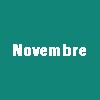 5 nov. : Un 9e souper pour restaurer l'église rend hommage aux familles Léger6 nov. 14h: Tour cathédrale, pour la région de Vaudreuil-Dorion L'Île Perrot8 nov.. 19h: Formation sur l'Avent à l'église Saint-Michel9 nov. 13h30: HIstoire de l'Église avec abbé Gabriel Clément12 nov. 19h: Concert bénéfice Maison Marie-Rose13 nov. 10h30: Fermeture de la Porte de la Miséricorde, à la basilique-cathédrale Ste-Cécile13 nov. 14h: Tour cathédrale - région de Soulanges16 nov.  19h:  1re rencontre pastorale diocésaine, Centre diocésain20 nov. 10h30: 25e anniversaire de reconnaissance de la cathédrale Sainte-Cécile comme basilique-mineure, 20 nov. 13h30: Confirmation des adultes en la fête du Christ-Roi, basilique-cathédrale Sainte-Cécile20 nov. 17h: Vêpres de clôture du Jubilé de la Miséricorde, Monastère des Clarisses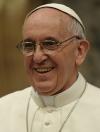 «Pour vivre heureux il est nécessaire de laisser tomber la rancune, la colère, la violence et la vengeance.» 11 oct. 2016«Nous, les chrétiens, nous avons une Mère, la même que Jésus, nous avons un Père, le même que Jésus. Nous ne sommes pas orphelins !» 9 oct. 2016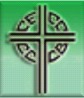 Lettre œcuménique commune au gouvernement du Canada concernant l’UNRWA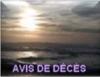 MME ELISABETH LACELLE - Théologienne, professeure émérite, Élisabeth J. Lacelle a enseigné à l’Université d’Ottawa, à l’Université Saint-Paul et au Collège universitaire dominicain à Ottawa. [Voir détails]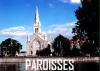 SALON DIABÈTE SUROÎT 2016 - le dimanche 13 novembre de 9h à 16h au Pavillon sur le Lac du Château Vaudreuil. GRATUIT pour toute la famille. 2 conférences gratuites (10h30 avec Dr Isabelle Huot, et 13h30 avec Dr Michèle Lecompte), tests de glycémie, conseils, nouveautés, échantillons, etc. Info: www.diabetesuroit.com diabete.suroit@bellnet.ca ou 450-371-6444 poste 303.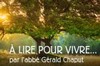 RÉFLEXIONS DE G. CHAPUTContre une pratique cosmétique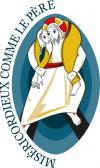 17 nouveaux cardinaux pour clore l'année sainte de la miséricorde. Source: aleteia.orgSuggestion pour vivre la Miséricorde au quotidien:  Si l'une de vos connaissances semble ne pas avoir la foi, partagez un peu de la vôtre, dites-lui à quel point le Christ a changé votre vie.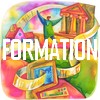 OUVRIR L’ANCIEN TESTAMENT - Formation biblique sur InternetForts du succès du parcours de formation à distance Ouvrir le Nouveau Testament qui a rejoint 1000 abonnés l’an dernier, l’Office de catéchèse du Québec, InterBible et la Société Catholique de la Bible produisent un nouveau parcours : Ouvrir l’Ancien Testament. Ce parcours est une réponse aux nombreuses demandes de formation au sujet de la Bible reçues par les trois organismes partenaires. COMMUNIQUÉParticiper activement à une célébration liturgique - Formation à l'institut de pastorale des Dominicains, avec Sophie TremblayPour s'épanouir, accueillir ses forces et ses limites - Formation à l'Institut de pastorale des Dominicains, avec Yolande FrappierConversions et recommencements - Formation à l'Institut de pastorale des Dominicains, avec Pierre Francoeur, c.s.v.L'évangile et la première lettre de Jean: à la fois semblables et différents. Formation à l'Institut de pastorale des Dominicains avec Michel Gourgues, o.p
.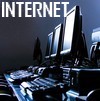 Dernière parution de SENTIERS DE FOI - oct. 2016  Notez que le conseil d'administration de Sentiers de foi a pris les dispositions nécessaires pour que notre site Web reste accessible pendant 5 ans au moinsInfo Paulines du 10 octobre 2016Parabole - Publication de Socabi, revue biblique de sept. 2016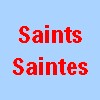 6 octobre - Fête de la Bienheureuse Marie-Rose Durocher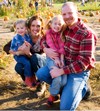 Pensez-vous avoir les bons rituels le matin? Source: www.aleteia.orgExposition itinérante: «Ensemble contre le génocide: comprendre, questionner, prévenir» produite par le Centre commémoratif de l'Holocauste à Montréal est présenté jusqu'au 27 novembre 2016 au Musée de société des Deux-Rives (MUSO) et s'adresse à tout type de public. Présentation de 3 films. 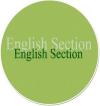 ENGLISH SECTION English Calendar Joint ecumenical letter to Government of Canada concerning UNRWA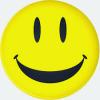 One morning, a mother was making pancakes for her two sons, Kevin, 5, and Ryan, 3. When the boys began arguing about who would get the first pancake, their mother took this opportunity to teach them a lesson.

"If Jesus were here," she said, "He would say, 'Let my brother have the first pancake.'"

The boys thought a moment, and then Kevin said to his younger brother, "Ryan, you be Jesus!"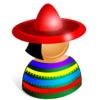 SECCIÓN EN ESPAÑOLEVENTOS LATINOS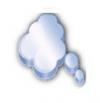 «  Pour se faire des ennemis, pas la peine de déclarer la guerre, il suffit juste de dire ce que l’on pense.   ».   Martin Luther King. Pause spirituelle no 1034 Gilles Cloutier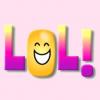 Deux touristes qui se promènent dans la brousse sans armes voient tout à coup venir à leur rencontre un lion en quête d'un bon repas. L'un des deux ouvre immédiatement son sac et commence à chausser ses baskets.
- Tu es fou, lui dit l'autre, tu ne penses tout de même pas que tu vas courir plus vite que le lion.
- Bien sûr que non, mais je voudrais courir plus vite que toi. 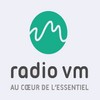 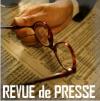 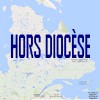 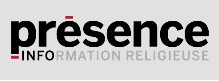 Tous droits réservés - Diocèse catholique de Valleyfield11, rue de l'église, Salaberry-de-Valleyfield, QC  J6T 1J5T 450 373.8122  - F 450 371.0000info@diocesevalleyfield.orgTous droits réservés - Diocèse catholique de Valleyfield11, rue de l'église, Salaberry-de-Valleyfield, QC  J6T 1J5T 450 373.8122  - F 450 371.0000info@diocesevalleyfield.orgFaites parvenir les informations concernant vos événements à info@diocesevalleyfield.orgFaites parvenir les informations concernant vos événements à info@diocesevalleyfield.orgPour vous désinscrire: info@diocesevalleyfield.orgS.V.P. Spécifier votre nom et l'adresse électronique à désinscrire. Merci!Pour vous désinscrire: info@diocesevalleyfield.orgS.V.P. Spécifier votre nom et l'adresse électronique à désinscrire. Merci!